Unit 3 Lesson 11: Percentages and Double Number Lines1 Fundraising Goal (Warm up)Student Task StatementEach of three friends—Lin, Jada, and Andre—had the goal of raising $40. How much money did each person raise? Be prepared to explain your reasoning.Lin raised 100% of her goal.Jada raised 50% of her goal.Andre raised 150% of his goal.Activity Synthesis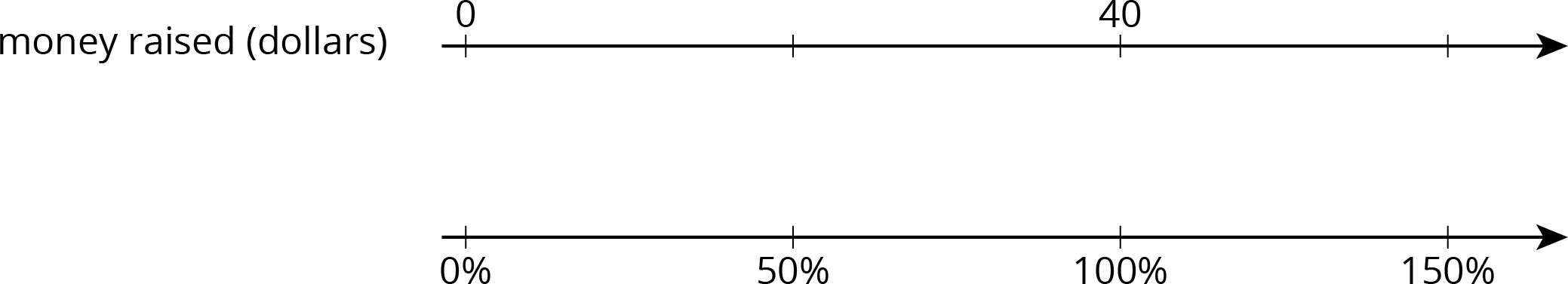 2 Three-Day Biking TripStudent Task StatementElena biked 8 miles on Saturday. Use the double number line to answer the questions. Be prepared to explain your reasoning.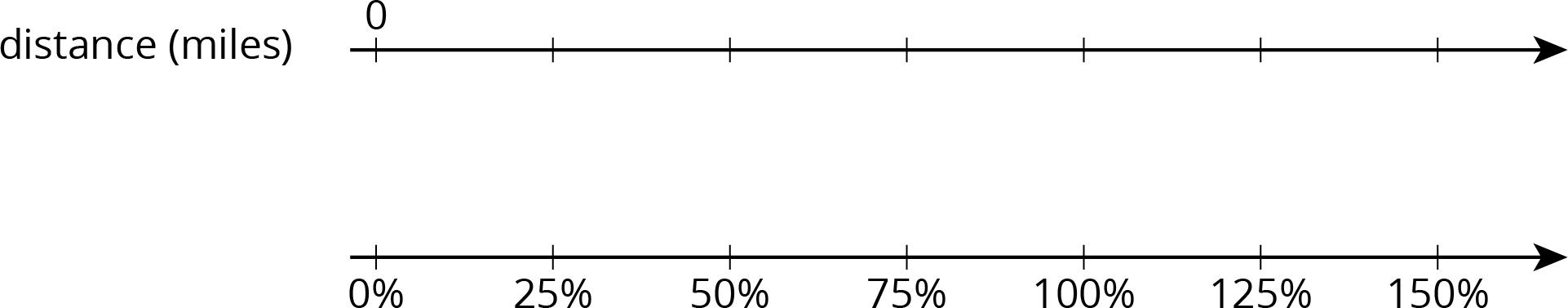 What is 100% of her Saturday distance?On Sunday, she biked 75% of her Saturday distance. How far was that?On Monday, she biked 125% of her Saturday distance. How far was that?3 Puppies Grow UpStudent Task StatementJada has a new puppy that weighs 9 pounds. The vet says that the puppy is now at about 20% of its adult weight. What will be the adult weight of the puppy?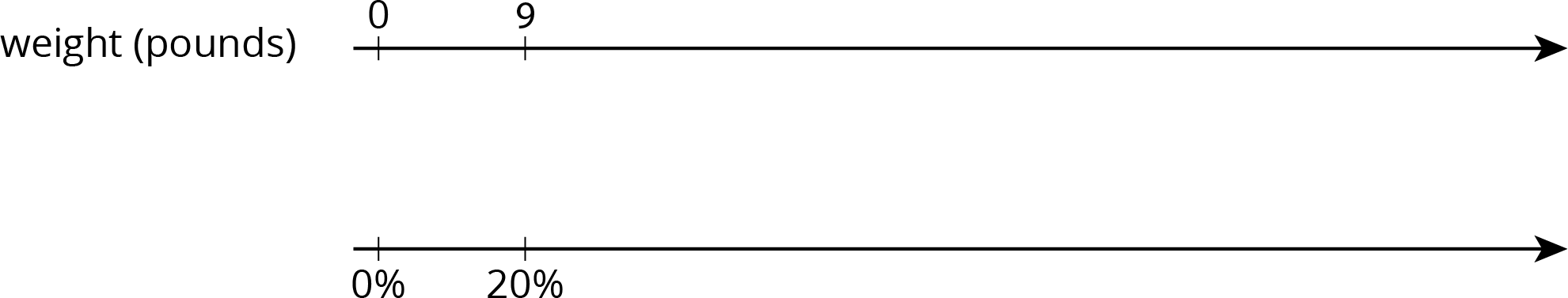 Andre also has a puppy that weighs 9 pounds. The vet says that this puppy is now at about 30% of its adult weight. What will be the adult weight of Andre’s puppy?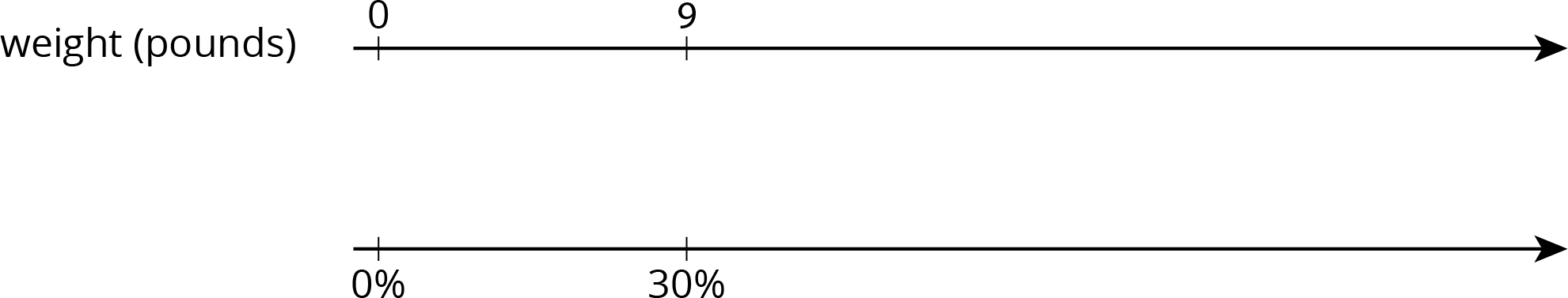 What is the same about Jada and Andre’s puppies? What is different?Activity Synthesis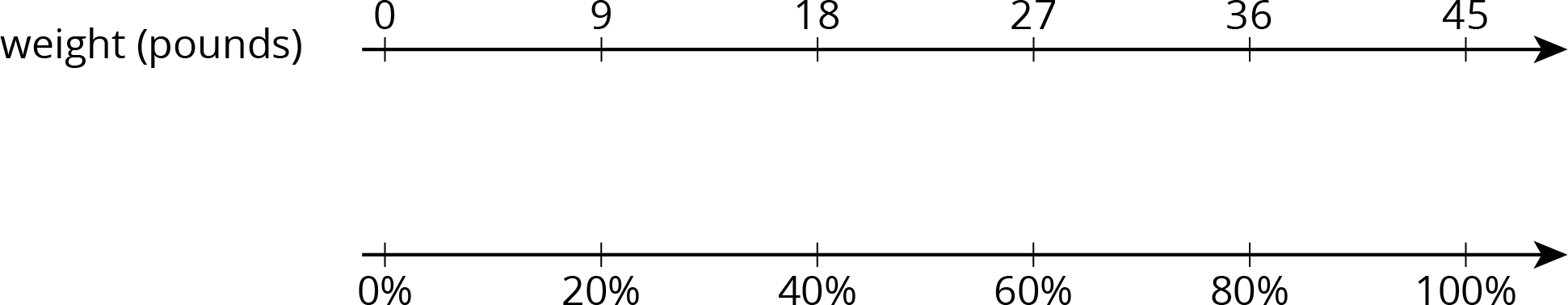 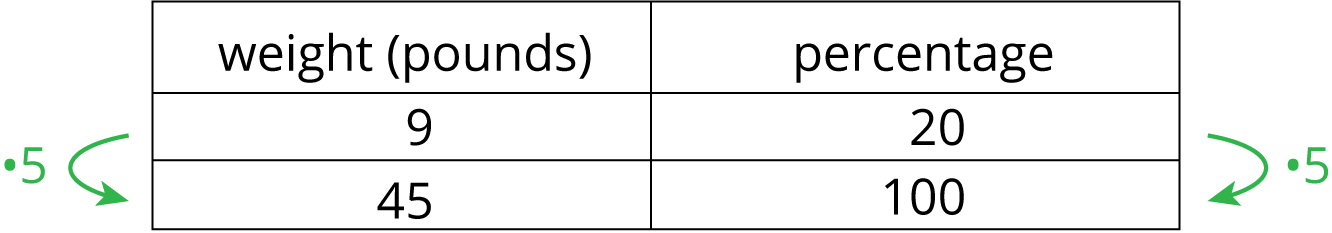 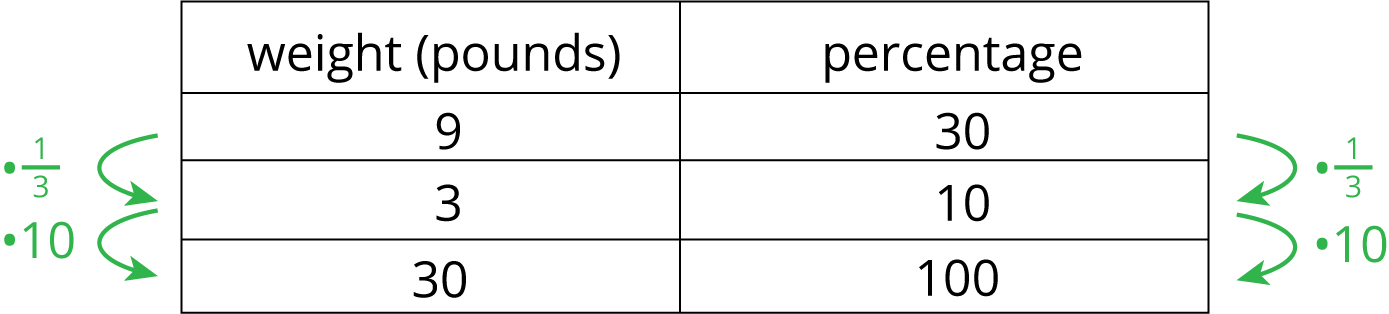 Images for Activity Synthesis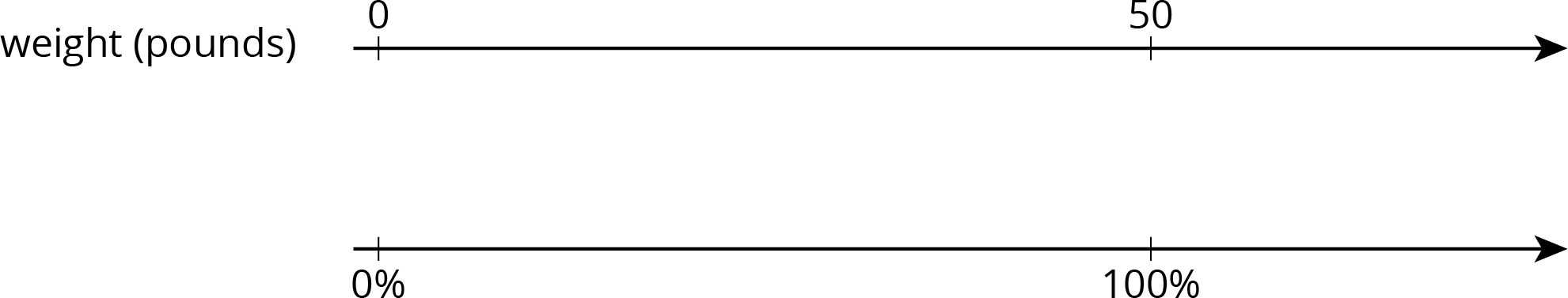 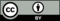 © CC BY Open Up Resources. Adaptations CC BY IM.